           Информация из донесений о безвозвратных потерях.Ф.И.О. - Макадзеба Григорий Иванович.Дата рождения - __  ___ 1908 Место рождения – Житомирская область, Любарский район, с.Семёновка.Дата и место призыва – 10.03.1944 Любарский РВК Украинская ССР Житомирская область, Любарский район. Последнее место службы – штаб 81  Калинковичской Краснознамённой стрелковой дивизии  410 стрелкового полка Воинское звание – старшинаПричина выбытия – убит 18.07.1944Название источника информации – ЦАМОНомер фонда источника информации - 58Номер описи источника информации – 18002Номер дела источника информации – 1009Источник фактической информации – донесения о безвозвратных потерях №84732 дата – 10.10.1944, источник донесения – штаб 81 сд.Похоронен в Вольнянской области Порицкого района село Баране  ПеретокиВлади́мир-Волы́нский (укр. Володимир-Волинський, польск. Włodzimierz Wołyński) — город в Волынской области Украины, центр Владимир-Волынского района.В 1946 году Мацеевский район был переименован в Луковский, Озютичевский в Затурцевский, Седлищевский в Старовыжевский, Порицкий в Иваничевский (с 1958 года — Нововолынский), Вербский в Овадновский. Населённые пункты в 2010 году:городов районного значения — 0 посёлков городского типа — 1 (Иваничи) сёл — 58 посёлков сельского типа — 0 Всего насчитывается 59 населённых пунктов.Иваничевский район
Іваничівський районИваничевский район
Іваничівський районСтранаУкраинаСтатусрайонВходит вВолынскую областьАдминистративный центрИваничиОфициальный языкукраинскийНаселение (2005)35 995 (11-е место)Площадь645 км² (16-е место)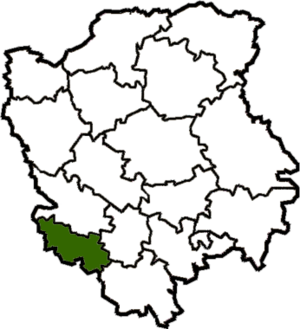 